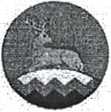 АДМИНИСТРАЦИЯ УРУС-МАРТАНОВСКОГО
МУНИЦИПАЛЬНОГО РАЙОНАХЬАЛХА-МАРТАН МУНИЦИПАЛЬНИ К1ОШТАН
АДМИНИСТРАЦИПОСТАНОВЛЕНИЕ28 02  2023г.	№ 17г. Урус-МартанО защите населения и территории Урус-Мартановского
муниципального района от лесных пожаров в 2023 годуВ соответствии со статьей 83 Лесного кодекса Российской Федерации и Законом Чеченской Республики от 26 июня 2007 года № 39-P3 «О защите населения и территории Чеченской Республики от чрезвычайных ситуаций природного и техногенного характера», в целях предупреждения и ликвидации лесных пожаров, а также обеспечения выполнения Правил пожарной безопасности в лесах, утвержденных постановлением Правительства Российской Федерации от 07.10.2020г. №	1614 «Обутверждении Правил пожарной безопасности в лесах», администрация Урус- Мартановского муниципального района постановляет:Утвердить план мероприятий по защите населения и территории Урус-Мартановского муниципального района от природных пожаров в 2023 году, согласно приложению № 1 к настоящему постановлению.Комиссии по предупреждению ликвидации чрезвычайных ситуаций и обеспечению пожарной безопасности Урус-Мартановского муниципального района обеспечить контроль за выполнением всего комплекса подготовительных и противопожарных мероприятий, а также мероприятий по организации тушения пожаров в лесах, расположенных в городском и сельских поселениях района.ГКУ «Урус-Мартановского лесничества» организовать выполнениев установленные сроки всего комплекса	профилактическихпротивопожарных мероприятий на лесных участках.Обеспечить своевременное информирование населения об угрозе и возникновении чрезвычайных ситуаций, обусловленных лесными пожарами.Главам администраций городского и сельских поселений Урус-Мартановского муниципального района обеспечить	противопожарнуюбезопасность населенных пунктов от лесных пожаров.0Настоящее постановление вступает в силу со дня его подписания и подлежит размещению на официальном сайте администрации Урус-Мартановского муниципального района.Контроль за исполнением настоящего постановления возложить на заместителя Главы администрации Урус-Мартановского муниципального района И.Т. Турпулханова.Ш.A. КуцаевГлава администрации0Приложение № 1к постановлениюГлавы администрацииУ рус-Мартановскогомуниципального районаот 28.02.2023 г. № 17Планмероприятий по защите населения и территории
Урус-Мартановского муниципального района от природных пожаров на 2023 год.Начальник отделаадминистративных органов, ГО и ЧСЛ.А-В. Юсупов№п/пНаименование мероприятийСрокисполненияИсполнителиОтметка о выполнении1.Принять распорядительный документ «О подготовке к летнему пожароопасному периоду»до 25 мартаГлавы администраций города и сельских поселений2.Организовать патрулирования мест массового отдыха населения в лесных массивах сотрудниками ОМВД района с целью контроля общественного порядка и мер безопасности. Возбуждать дела об административных правонарушениях к лицам, нарушившим Закон Чеченской Республики от 08.05.2008г. № 17-РЗ «Об административных правонарушениях»июнь-сентябрьУУП ОМВД России по Урус-Мартановскому району3.Проводить агитационно-пропагандистскую работу через СМИ муниципального района по вопросам пожарной безопасности в лесных массивахиюнь-сентябрьНачальник отдела административных органов, ГО и ЧС ОНД и ПР Урус-Мартановского района4 .Установить в местах отдыха знаки предупредительного и запрещающего разжигания костров характерадо 1 июняГлавы администраций города и сельских поселений,ГКУ «Урус- Мартановское лесничество»5Рассмотреть на заседании КЧС района ход подготовки территорий муниципального района к пожароопасному периоду в лесах.до 1 июня/Председатель КЧС и ОПБ района6Осуществление учета населенных пунктов, подверженных угрозе лесных пожаровдо 1 июняОтделадминистративных органов, ГО и ЧС, главы администраций города и сельских поселений, ГКУ «Урус-Мартановское лесничество»7Организация на территории сельских поселений в соответствии с действующим законодательством добровольных пожарных формирований и оснащение территории общего пользования первичными средствами пожаротушениядо 1 июняГлавы администраций сельских поселений8Организация создания за счет ресурсов резервов горюче-смазочных материалов, продуктов питания и других материально-технических средств на пожароопасный период.до 1 июняГлава администрации муниципального района-председатель КЧС и ОПБ района9Создать условия для забора воды в любое время года из источников наружного водоснабжения, оборудованных в населенных пунктах в целях пожаротушенияпостоянноГлавы администраций города и сельских поселенийю.Организация противопожарного обустройства полос отвода вдоль автомобильных дорог, проходящих в лесных массивахдо 1 июняГУДЭП Урус- Мартановского района11Очистить прилегающие к населенным пунктам территории от сгораемого мусора, сухой травы и проведение работы по устройству минерализованных полос шириной не менее 3-х метров по периметру населенных пунктов.до 1 июня/Главы администраций города и сельских поселений, ГКУ «Урус- Мартановское лесничество»12Обеспечение координации мероприятий по борьбе с лесными пожарами и сельскохозяйственными палами на территории районаНа пожароопасный периодПредседатель КЧС и ОБП района13Организация информирования населения о возможных последствиях лесных пожаров в случае осложнения пожарной обстановки на территории районаПо мере необходимостиПредседатель КЧС и ОПБ района, СМИ, отделадминистративных органов, ГО и ЧС